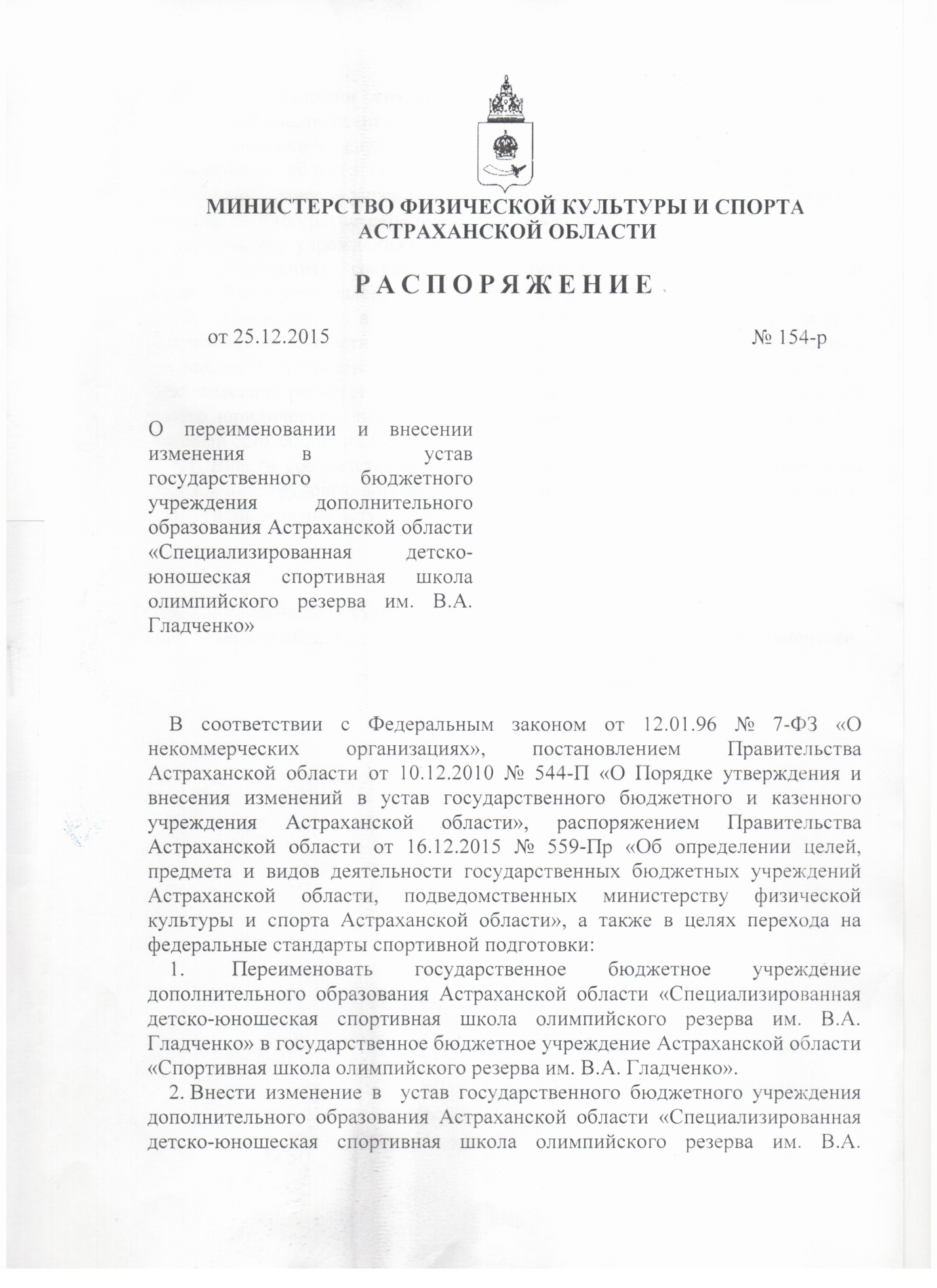 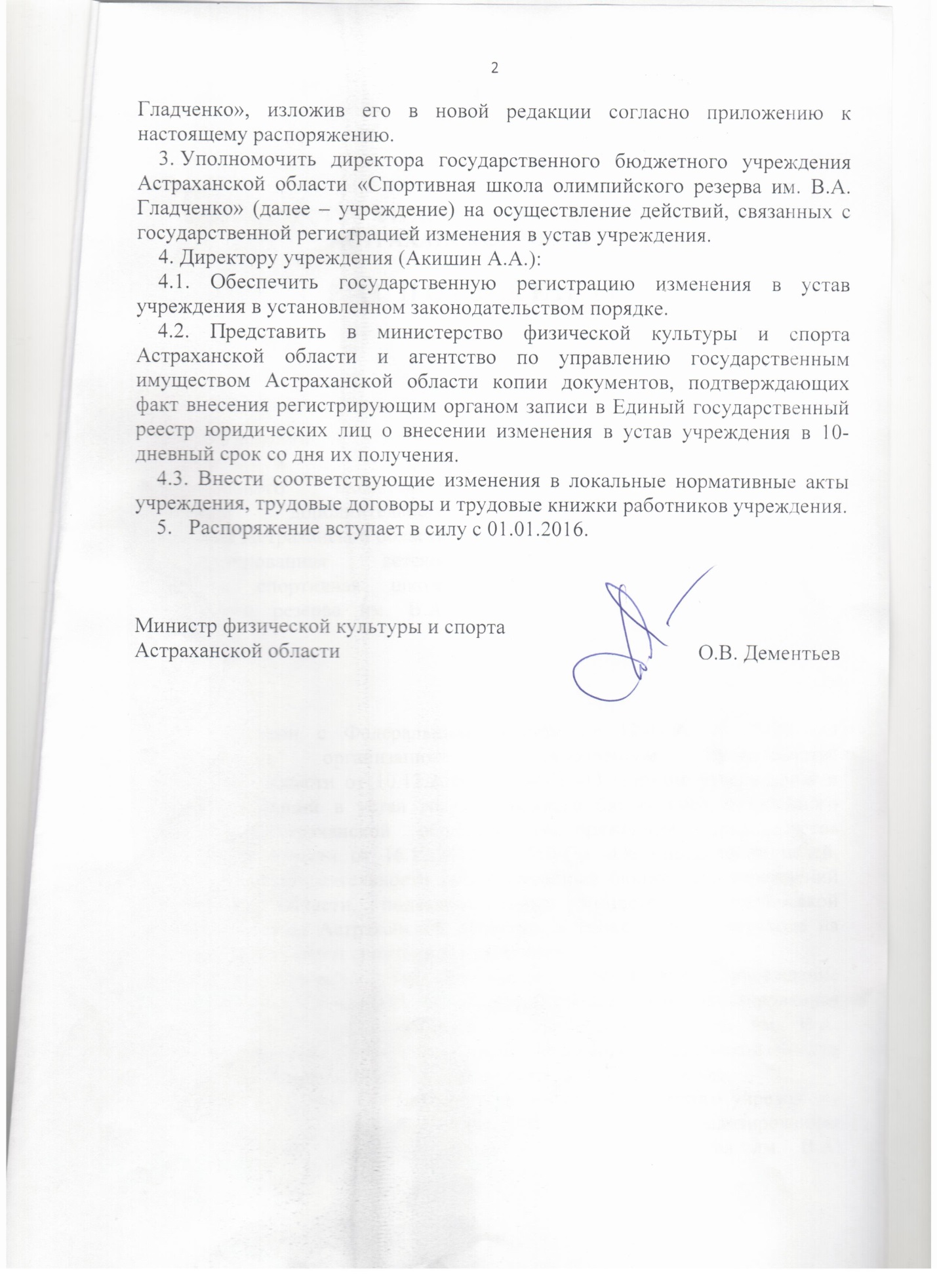 	Утвержден 	распоряжением министерства 	физической культуры и спорта 	Астраханской области от 	25.12.2015 № 154-рУСТАВгосударственного бюджетного учрежденияАстраханской области«Спортивная школа олимпийского резерва им. В.А. Гладченко»(новая редакция)Астрахань 2015 г.1. Общие положения1.1.  Полное  наименование государственного бюджетного учреждения: государственное бюджетное учреждение Астраханской области «Спортивная школа олимпийского резерва им. В.А. Гладченко» (далее – учреждение).Официальное сокращенное наименование учреждения: ГБУ АО «СШОР им. В.А. Гладченко».1.2.  Учреждение создано на основании постановления Правительства Астраханской области от 22.11.2013 № 471-П «О создании государственного бюджетного учреждения дополнительного образования детей Астраханской области «Специализированная детско-юношеская спортивная школа олимпийского резерва им. В.А. Гладченко» путем изменения типа существующего государственного казённого учреждения дополнительного образования детей Астраханской области «Специализированная детско-юношеская спортивная школа олимпийского резерва им. В.А. Гладченко».1.3.  Учредителем  Учреждения  является  Астраханская область в лице:- министерства физической культуры и спорта Астраханской области, на которое возложены координация и регулирование деятельности учреждения в сфере физической культуры и спорта (далее – Министерство, отраслевой орган);- агентства по управлению государственным имуществом Астраханкой области, являющегося собственником имущества (далее - Агентство).1.4. Учреждение является некоммерческой организацией – государственным учреждением, тип – бюджетное учреждение, создается для обеспечения реализации предусмотренных законодательством Российской Федерации полномочий исполнительных органов государственной власти Астраханской области в сфере спорта высших достижений.1.5. Юридический адрес учреждения: 414000, г. Астрахань, ул. Победы, 55.1.6. Фактический адрес учреждения: 414000, г. Астрахань, ул. Победы, 55.1.7. Статус учреждения: государственное бюджетное учреждение.Вид учреждения – спортивная школа олимпийского резерва.1.8. Учреждение не имеет филиалов и представительств.1.9. Учреждение  действует  на основании Бюджетного кодекса Российской Федерации,  Гражданского  кодекса Российской Федерации, Федерального закона от 12.01.1996  № 7-ФЗ  «О некоммерческих организациях», Федерального закона от 04.12.2007 № 329-ФЗ «О физической культуре и спорте в Российской Федерации», иных нормативных  правовых актов Российской Федерации и Астраханской области.1.10. Учреждение  от  своего  имени приобретает имущественные и личные неимущественные  права и несет обязанности, выступает истцом и ответчиком в судах общей юрисдикции и арбитражных судах в соответствии с законодательством Российской Федерации.1.11. Учреждение является юридическим лицом с момента его государственной регистрации в установленном законом порядке, имеет устав, имущество на праве оперативного управления, самостоятельный баланс, лицевой счёт в органе Федерального казначейства или финансовом органе субъекта Российской Федерации, печать установленного образца (с указанием полного наименования и ИНН), штампы, бланки со своим наименованием.1.12. Учреждение несет в установленном законодательством Российской Федерации порядке ответственность за:- невыполнение функций, отнесенных к его компетенции;- реализацию не в полном объеме  программ  спортивной подготовки; - соответствие выбранных  форм, методов и средств организации  тренировочного процесса возрасту и потребностям детей;- качество реализуемых программ;- реализацию конституционных прав личности;- жизнь и здоровье спортсменов и работников Учреждения во время тренировочного процесса;- нарушение прав и свобод спортсменов и работников Учреждения;- иные действия, предусмотренные законодательством Российской Федерации.1.13. Углубленное медицинское обследование тренерского состава и сотрудников Учреждения проводит персонал медицинских учреждений Астраханской области согласно заключенным договорам с учреждением. Медицинское обслуживание спортивных соревнований и иных мероприятий, врачебный контроль за учащимися на всех этапах спортивной подготовки осуществляется отделениями (кабинетами) спортивной медицины амбулаторно-поликлинических учреждений, врачебно-физкультурными диспансерами (центрами лечебной физкультуры и спортивной медицины).Учреждение имеет право вести медицинскую деятельность со дня получения лицензии на право ведения медицинской деятельности.2.  Цели и виды деятельности учреждения. 2.1. Учреждение создано в целях подготовки спортсменов высокого класса, способных войти кандидатами в составы спортивных сборных команд Астраханской области и Российской Федерации.2.2.Предметом деятельности учреждения является подготовка спортивного резерва по развиваемым в учреждении  видам спорта.2.3.Учреждение осуществляет следующие деятельности:2.3.1. Основные виды деятельности:- спортивная подготовка по олимпийским видам спорта; - обеспечение участия лиц проходящих спортивную подготовку в международных соревнованиях; -обеспечение участия спортивных сборных команд в спортивных соревнованиях;  -обеспечение участия лиц, проходящих спортивную подготовку, в спортивных соревнованиях; -организация и проведение официальных спортивных мероприятий;- участие в организации официальных спортивных мероприятий;- организация и проведение официальных физкультурных (физкультурно-оздоровительных) мероприятий; -пропаганда физической культуры, спорта и здорового образа жизни; -организация мероприятий по подготовке спортивных сборных команд; -организация и проведение физкультурных и спортивных мероприятий в рамках Всероссийского физкультурно-спортивного комплекса «Готов к труду и обороне» (ГТО); -организация и обеспечение подготовки спортивного резерва;- организация и проведение спортивно-оздоровительного этапа.2.3.2. Иной вид деятельности, не являющийся основным: -проведение спортивно-оздоровительных занятий и занятий по индивидуальной подготовке в соответствии с утвержденным учредителем прейскурантом.Указанный в настоящем подпункте вид деятельности Учреждения является  видом деятельности, приносящей доход.Учреждение вправе осуществлять вид деятельности, указанный в настоящем подпункте, в соответствии с целями, указанной в пункте 2.1. устава, для достижения которой оно создано.2.4. Государственное задание для учреждения формируется и утверждается отраслевым органом учреждения в порядке, определенном Правительством Астраханской области, в соответствии с предусмотренными настоящим Уставом основными видами деятельности учреждения. Учреждение не вправе отказаться от выполнения государственного задания.2.5. Учреждение вправе сверх установленного государственного задания, а также в случаях, определенных федеральными законами, в пределах установленного государственного задания выполнять работы, оказывать услуги, относящиеся к его основным видам деятельности для граждан и юридических лиц за плату и на одинаковых при оказании одних и тех же услуг (выполнении работ) условиях. Порядок определения указанной платы устанавливается отраслевым органом, если иное не предусмотрено федеральным законом.  2.6. Право Учреждения осуществлять деятельность, на которую в соответствии с законодательством Российской Федерации требуется специальное разрешение, лицензия, возникает у Учреждения с момента ее получения или в указанный в ней срок и прекращается по истечении срока ее действия, если иное не установлено федеральным законодательством. 3. Основные характеристикиорганизации  спортивной подготовки в учреждении3.1. Общие требования к организации спортивной подготовки в Учреждении устанавливаются в соответствии с действующим законодательством Российской Федерации и федеральные стандарты подготовки по видам спорта, развиваемым Учреждением.3.2. Учреждение осуществляет спортивную подготовку на основе программ спортивной подготовки.3.3. Спортивная подготовка в Учреждении ведется на русском языке.3.4. Спортивная подготовка:3.4.1. Учреждение в части реализации программ спортивной подготовки руководствуется Федеральными стандартами спортивной подготовки по видам спорта, законом «О физической культуре и спорте в Российской Федерации», действующим законодательством Российской Федерации, нормативными правовыми актами Астраханской области, и настоящим Уставом.3.4.2. При осуществлении процесса спортивной подготовки в Учреждении устанавливаются следующие этапы:начальной подготовки – если этот этап предусмотрен программным материалом;тренировочный или этап спортивной специализации;совершенствования спортивного мастерства;высшего спортивного мастерства.3.4.3. Учреждение осуществляет круглогодичную спортивную подготовку, которая подлежит планированию и включает в себя обязательное систематическое участие в спортивных соревнованиях.3.4.4. Содержание этапов спортивной подготовки, в том числе длительность этапов, минимальный возраст зачисления в группы, наполняемость групп, определяются программами спортивной подготовки, разработанными и реализуемыми Учреждением в соответствии с требованиями федеральных стандартов спортивной подготовки по соответствующему виду спорта.3.4.5. Учреждение в рамках спортивной подготовки осуществляет медицинское обеспечение лиц, проходящих спортивную подготовку, в том числе организацию систематического медицинского контроля.3.4.6. Для правового, психолого-педагогического, научно-методического и медицинского обеспечения спортивной подготовки лиц, проходящих спортивную подготовку, Учреждение может привлекать специалистов высших учебных заведений, других образовательных, научных и физкультурно-спортивных организаций на условиях срочного трудового договора или гражданско-правового договора оказания услуг.3.5. Кандидатам к зачислению в Учреждение и их  родителям (законным представителям) может быть отказано в приеме ребенка в следующих случаях: по медицинским показаниям, в связи с отсутствием вакантных мест в Учреждении, на основании отрицательных результатов индивидуального отбора.3.6. При приёме Учреждение обязано ознакомить родителей (законных представителей) ребенка или кандидатов со следующими документами и сведениями:- Уставом Учреждения;- программами спортивной подготовки, реализуемыми Учреждением;- положением о платных услугах;- правилами внутреннего распорядка для обучающихся и спортсменов в Учреждении;- правилами поведения в Учреждении;- инструкциями по технике безопасности;- расписание работы приемной и апелляционной комиссий;- количество бюджетных мест по каждой реализуемой в  организации программе спортивной подготовки, а также количество вакантных мест для приема поступающих;- сроки приема документов, необходимых для зачисления в организацию;- нормативы общей физической и специальной физической подготовки для поступления в организацию; - графики проведения индивидуального отбора;- условия и особенности проведения отбора для лиц с ограниченными возможностями здоровья;- правила подачи и рассмотрения апелляций по результатам отбора;- сроки зачисления в  организацию.3.7. С момента заключения договора между кандидатом и/или родителями (законными представителями) и Учреждением на оказание услуг по  спортивной подготовки, наступают договорные отношения.3.8. Основанием возникновения договорных отношений между лицами, проходящими спортивную подготовку и Учреждением, является распорядительный акт Учреждения, изданный директором.3.9. Отчисление спортсмена оформляется приказом Учреждения. Общими основаниями для  отчисления являются:- личное заявление спортсмена, его родителя (законного представителя);- медицинское заключение о состоянии здоровья спортсмена;- невыполнение спортсменом в установленные сроки без уважительных причин тренировочного плана или переводных нормативов (за исключением случаев, когда тренерским советом Учреждения принято решение о предоставлении возможности занимающемуся продолжить повторное обучение);- грубое нарушение правил внутреннего распорядка Учреждения, Устава Учреждения;- установление применения спортсменом допинговых средств и (или) методов, запрещенных к использованию в спорте;- пропуск спортсменом более 40% тренировочных занятий в течение месяца без уважительных причин;- нарушение спортивной этики;- нарушение режима спортивной подготовки;- по обстоятельствам, не зависящим от спортсмена, его родителя (законного представителя, Учреждения, в том числе, в случае ликвидации Учреждения.3.10. Учреждение  вправе осуществлять за счет средств физических и (или) юридических лиц платные услуги, сверх установленного государственного задания, на одинаковых при оказании одних и тех же услуг условиях:Платные услуги оказываются на основе договоров, заключаемых с заказчиками услуг - физическими и (или) юридическими лицами.4. Участники процесса  спортивной подготовки в Учреждении4.1. Участниками процесса спортивной подготовки в Учреждении являются: спортсмены, родители (законные представители)   работники Учреждения.4.2. Дисциплина в Учреждении поддерживается на основе уважения человеческого достоинства спортсменов, работников Учреждения, родителей (законных представителей). Применение физического и (или) психического насилия по отношению к спортсмену не допускается.4.3. Права и обязанности спортсменов, предусмотренные локальными нормативными актами Учреждения, возникают у лица, зачисленного на этапы спортивной подготовки, с даты, указанной в распорядительном акте о приеме лица на спортивную подготовку.4.4. Спортсмены имеют право на:4.4.1. Предоставление равных условий по программам спортивной подготовки, с учетом особенностей их психофизического развития и состояния здоровья;4.4.2. Уважение человеческого достоинства, защиту от всех форм физического и психического насилия, оскорбления личности, охрану жизни и здоровья;4.4.3. Свободу совести, информации, свободное выражение собственных взглядов и убеждений;4.4.4. Ознакомление с Уставом Учреждения, Положением о платных услугах, Правилами внутреннего распорядка, другими документами, регламентирующими организацию спортивной подготовки;4.4.5. Развитие своих способностей и интересов, включая участие в конкурсах, выставках, смотрах, физкультурных, спортивных и других массовых мероприятиях;4.4.6. Иные права и меры социальной поддержки, предусмотрены нормативными правовыми актами Российской Федерации,  Астраханской области.4.5. Родители (законные представители) спортсменов имеют право на:4.5.1. Ознакомление с Уставом Учреждения, Положением о платных услугах, Правилами внутреннего распорядка, другими документами, регламентирующими организацию спортивной подготовки;4.5.2. Ознакомление с содержанием программ спортивной подготовки;4.5.3. Защищать права и законные интересы спортсменов;4.5.4. Получать информацию обо всех видах планируемых обследований (психологических, психолого-педагогических) спортсменов, давать согласие на проведение таких обследований или на участие в таких обследованиях, отказаться от их проведения или участия в них, получать информацию о результатах проведенных обследований спортсменов;4.6. Спортсмены обязаны:4.6.1. Добросовестно осваивать программу спортивной подготовки, выполнять задания, данные тренерами в рамках  программы спортивной подготовки;4.6.2. Выполнять требования Устава Учреждения, правил внутреннего распорядка Учреждения, и иных локальных нормативных актов по вопросам организации и осуществления спортивной подготовки;4.6.3. Заботиться о сохранении и об укреплении своего здоровья, стремиться к нравственному, духовному и физическому развитию и самосовершенствованию;4.6.4. Уважать права и считаться с интересами других спортсменов, работников Учреждения, не подвергать опасности их жизнь и здоровье; 4.6.5. Бережно относиться к имуществу Учреждения;4.6.6. Выполнять требования работников Учреждения в части, отнесенной Уставом и правилами поведения для спортсменов к их компетенции;4.6.7. Совершенствовать спортивное мастерство;4.6.8. Соблюдать спортивный режим и гигиенические требования;4.6.9. Поддерживать порядок и дисциплину;4.6.10. Строго соблюдать требования медицинского контроля, допинг контроля, регулярно проходить диспансеризацию;4.6.11. Выступать в соревнованиях за Учреждение, Астраханскую область;4.6.12. Выполнять иные обязанности, установленные действующим законодательством Российской Федерации.4.7. Родители (законные представители) спортсменов обязаны:4.7.1. Выполнять настоящий Устав, соблюдать правила внутреннего распорядка Учреждения, требования локальных нормативных актов, которые устанавливают тренировочный режим;4.7.2. Уважать честь и достоинство участников спортивной подготовки;4.7.3. Своевременно ставить в известность Учреждение о возможности отсутствия или болезни ребенка.4.8. За неисполнение или ненадлежащее исполнение обязанностей, установленных настоящим Уставом и федеральным законодательством спортсмены, родители (законные представители) спортсменов несут ответственность, предусмотренную законодательством Российской Федерации.5. Структура финансовой и хозяйственной деятельности учреждения. Имущество учреждения и финансовое обеспечение выполнения государственного задания учреждением5.1. Собственником имущества учреждения является Астраханская область.5.2. Имущество учреждения закрепляется за ним на праве оперативного управления. 5.3. Земельный участок, необходимый для осуществления уставной деятельности учреждения, предоставляется ему на праве постоянного (бессрочного) пользования.5.4. Источниками формирования имущества и денежных средств учреждения являются:бюджетные ассигнования; выручка от реализации товаров, работ, услуг;имущество, закрепляемое за учреждением на праве оперативного управления;пожертвования;другие, не запрещенные законом поступления.5.5. Имущество и денежные средства учреждения отражаются на его балансе и используются для достижения целей, определенных настоящим  уставом. Недвижимое имущество, закрепленное за учреждением или приобретенное за счет средств, выделенных ему учредителем на приобретение этого имущества, а также находящееся у учреждения особо ценное движимое имущество подлежат обособленному учету.5.6. Учреждение в отношении закрепленного за ним имущества осуществляет права владения, пользования и распоряжения им в пределах, установленных законодательством Российской Федерации.5.7. Учреждение использует закрепленное за ним имущество и имущество, приобретенное на средства, выделенные ему отраслевым органом, исключительно для целей и видов деятельности, отраженных в настоящем уставе.5.8. Учреждение с согласия агентства: распоряжается особо ценным движимым имуществом, закрепленным за ним или приобретенным за счет средств, выделенных ему отраслевым органом на приобретение такого имущества, а также недвижимым имуществом; передает имущество, за исключением особо ценного движимого имущества, закрепленного за ним или приобретенного за счет средств, выделенных ему отраслевым органом на приобретение такого имущества, а также недвижимого имущества, некоммерческим организациям в качестве их учредителя или участника.5.9. Учреждение обязано эффективно использовать имущество, закрепленное за ним на праве оперативного управления, обеспечивать его сохранность и надлежащий учет, не допускать ухудшения его технического состояния, за исключением случаев, связанных с нормальным износом и форс-мажорными обстоятельствами, осуществлять текущий и капитальный ремонт имущества, нести риск случайной гибели, порчи имущества.5.10. Учреждение ведет налоговый учет, бухгалтерский учет и статистическую отчетность о результатах хозяйственной и иной деятельности в порядке, установленном федеральным законодательством.5.11. Финансовое обеспечение выполнения государственного задания учреждением осуществляется в виде субсидий из бюджета Астраханской области на возмещение нормативных затрат, связанных с оказанием им в соответствии с государственным заданием государственных услуг (выполнением работ). Учреждению из бюджета Астраханской области могут предоставляться субсиди на иные цели.Финансовое обеспечение осуществления бюджетными учреждениями полномочий органа государственной власти Астраханской области по исполнению публичных обязательств перед физическим лицом, подлежащих исполнению в денежной форме, осуществляется в порядке, установленном Правительством Астраханской области.Учреждение ежегодно в сроки, определенные отраслевым органом, представляет отраслевому органу расчет расходов на содержание недвижимого имущества и особо ценного движимого имущества, закрепленных за Учреждением или приобретенных за счет выделенных ему отраслевым органом средств на приобретение такого имущества, расходов на уплату налогов, в качестве объекта налогообложения по которым признается соответствующее имущество, в том числе земельные участки.  5.12. Доходы Учреждения поступают в самостоятельное распоряжение Учреждения и используются для достижения целей, ради которых оно создано.Не использованные до конца финансового года остатки субсидий, предоставленных Учреждению на выполнение государственного задания, остаются в распоряжении Учреждения и используются в очередном финансовом году на те же цели. 5.13. В случае сдачи в аренду с согласия агентства, получаемого в установленном порядке, недвижимого имущества или особо ценного движимого имущества, закрепленного за Учреждением или приобретенного им за счет средств, выделенных ему отраслевым органом на приобретение такого имущества, финансовое обеспечение содержания такого имущества отраслевым органом не осуществляется.5.14. Учреждение не вправе размещать денежные средства на депозитах в кредитных организациях, а также совершать сделки с ценными бумагами, если иное не предусмотренно федеральными законами.  5.15. Учреждение не вправе отчуждать или иным способом распоряжаться  закрепленным за ним имуществом или приобретенным за счет  денежных средств, выделенных ему учредителем, в том числе самостоятельно сдавать в аренду, передавать  во  временное пользование.Имущество Учреждения, относящееся к областной собственности, а также  бюджетные средства не могут быть предметом залога и обмена, проданы  или  внесены в качестве взноса в уставные капиталы других юридических лиц.5.16. Денежные средства, полученные учреждением от разрешенной настоящим уставом деятельности, приносящей доход, и приобретённое за счет этих средств имущество, после уплаты налогов и сборов, предусмотренных законодательством о налогах и сборах, в полном объёме учитываются при финансировании Учреждения и используются на осуществление предусмотренной настоящим Уставом деятельности, в том числе на расходы по заработной плате и другим нуждам, связанным с функционированием Учреждения в целом.5.17. Приносящая доходы деятельность Учреждения осуществляется с учетом требований статей 50 Гражданского кодекса РФ, 161 Бюджетного кодекса РФ. 5.18. Права Учреждения на объекты интеллектуальной собственности регулируются законодательством Российской Федерации.5.19. Денежные средства, имущество и иные объекты собственности, переданные Учреждению  физическими и (или)  юридическими лицами  в форме дара, пожертвования  или по завещанию, продукты интеллектуального и творческого труда, являющиеся результатом деятельности Учреждения, а также доходы от разрешенной самостоятельной деятельности Учреждения и приобретенные на эти доходы объекты собственности, поступают в самостоятельное распоряжение Учреждения и учитываются на отдельном балансе.6. Организация деятельности Учреждения 6.1. Учреждение осуществляет финансово-хозяйственную деятельность в пределах, установленных законодательством Российской Федерации и Астраханской области, настоящим уставом.6.2. Учреждение строит свои взаимоотношения с другими организациями и гражданами во всех сферах своей деятельности на основании договоров. В своей деятельности учреждение учитывает интересы потребителей, обеспечивает качество продукции, работ, услуг.6.3. Учреждение имеет право:заключать гражданско-правовые договоры на поставку товаров, выполнение работ, оказание услуг для своих нужд;приобретать или арендовать недвижимое и движимое имущество за счет имеющихся у него денежных средств;планировать свою деятельность и определять перспективы развития по согласованию с учредителем, учитывая государственные задания, а также исходя из спроса потребителей и заключенных договоров;самостоятельно устанавливать систему оплаты труда в учреждении, размеры заработной платы работников Учреждения (включая размеры должностных окладов, выплат компенсационного и стимулирующего характера) в соответствии с трудовым законодательством, иными актами, содержащими нормы трудового права, и в пределах имеющихся средств на оплату труда.6.4. Учреждение обязано:в полном объеме выполнять утвержденные государственные задания;составлять и представлять на утверждение отраслевому органу план финансово-хозяйственной деятельности Учреждения и отчет о его исполнении в порядке, установленном отраслевым органом;представлять отраслевому органу отчет о своей деятельности и использовании закрепленного за Учреждением имущества, порядок составления и утверждения которого определяется отраслевым органом; представлять отраслевому органу бухгалтерскую и статистическую отчетность в порядке, установленном законодательством Российской Федерации;представлять агентству карту учета имущества установленной формы по состоянию на начало года, следующего за отчетным;в случаях, предусмотренных законодательством Российской Федерации и Астраханской области, по требованию агентства и по согласованию с отраслевым органом заключить договор имущественного страхования;нести ответственность в соответствии с законодательством Российской Федерации за нарушение договорных и налоговых обязательств, качество продукции, работ, услуг, пользование которыми может причинить вред здоровью населения;возмещать ущерб, причиненный нерациональным использованием земли и других природных ресурсов, загрязнением окружающей среды, нарушением требований охраны труда, противопожарной безопасности, санитарно-гигиенических норм и требований по защите здоровья населения;обеспечивать выполнение мероприятий по энергосбережению, гражданской обороне, противопожарной безопасности и мобилизационной подготовке;обеспечивать защиту информации конфиденциального характера (включая персональные данные), учет и сохранность документов постоянного хранения и по личному составу и своевременную передачу их на государственное хранение в установленном порядке при ликвидации или реорганизации Учреждения; оплачивать труд работников Учреждения с соблюдением гарантий, установленных законодательством Российской Федерации и Астраханской области; обеспечивать в установленном порядке открытость и доступность документов с учетом требований законодательства Российской Федерации о защите государственной тайны.6.5. Особые условия организации деятельности Учреждения устанавливаются учредителем в соответствии с ведомственными нормативными правовыми актами Министерства спорта Российской Федерации и отраслевого органа.6.6. Контроль за деятельностью  Учреждения осуществляется отраслевым органом и агентством в пределах их компетенции, в порядке, определенном Правительством Астраханской области.  7. Порядок управления Учреждением7.1. Управление Учреждением осуществляется в соответствии с законодательством Российской Федерации, Астраханской области и настоящим уставом.7.2. К компетенции отраслевого органа в области управления Учреждением относятся:7.2.1. Установление Учреждению государственных заданий, принятие решения об изменении государственного задания.7.2.2. Осуществление финансового обеспечения  выполнения государственного задания Учреждением в порядке, утвержденном  Правительством Астраханской области.7.2.3. Утверждение устава Учреждения, изменений (включая новую редакцию) в устав Учреждения в порядке, установленном Правительством Астраханской области.7.2.4. Принятие решения о назначении директора Учреждения и прекращении его полномочий, заключение и прекращение трудового договора с директором Учреждения, внесение в него изменений.   7.2.5. Осуществление контроля за деятельностью Учреждения в порядке, определенном Правительством Астраханской области.7.2.6. Проведение процедур реорганизации, изменения типа и ликвидации Учреждения в порядке, определенном Правительством Астраханской области. 7.2.7. Предварительное согласование крупных сделок Учреждения.Крупной сделкой признается сделка или несколько взаимосвязанных сделок, связанных с распоряжением денежными средствами, отчуждением иного имущества (которым в соответствии с Федеральным законом Учреждение вправе распоряжаться самостоятельно), а также передачей такого имущества в пользование или залог при условии, что цена такой сделки или стоимость отчуждаемого или передаваемого имущества превышает 10 процентов балансовой стоимости активов Учреждения, определяемой по данным его бухгалтерской отчетности на последнюю отчетную дату.Крупная сделка, совершенная без предварительного согласия отраслевого органа, может быть признана недействительной по иску Учреждения или его отраслевого органа, если будет доказано, что другая сторона в сделке знала или должна была знать об отсутствии предварительного согласия отраслевого органа.7.2.8. Рассмотрение обращений Учреждения о согласовании:  создания и ликвидации филиалов Учреждения, об открытии и закрытии его представительств. При этом в устав Учреждения должны быть внесены соответствующие изменения;передачи имущества Учреждения, за исключением особо ценного движимого имущества, закрепленного за учреждением или приобретенного за счет средств, выделенных ему отраслевым органом на приобретение такого имущества, а также недвижимого имущества, некоммерческим организациям в качестве их учредителя или участника.  7.2.9. Принятие решений о согласовании передачи денежных средств Учреждения некоммерческим организациям в качестве их учредителя или участника.7.2.10. Решение иных вопросов, предусмотренных Федеральным законом, иными нормативными правовыми актами Российской Федерации и Астраханской области.7.3. К компетенции агентства относятся:7.3.1. Осуществление контроля за деятельностью Учреждения в рамках своей компетенции в порядке, определенном Правительством Астраханской области7.3.2. Закрепление за Учреждением государственного имущества на праве оперативного управления.7.3.3. Принятие решения об исключении из состава особо ценного движимого имущества объектов, закрепленных за Учреждением. 7.3.4. Принятие решения:о согласовании сделок с недвижимым имуществом и особо ценным движимым имуществом Астраханской области, находящимся в оперативном управлении Учреждения;о согласовании передачи имущества Учреждения, за исключением особо ценного движимого имущества Астраханской области, закрепленного за Учреждением или приобретенного за счет средств, выделенных ему отраслевым органом на приобретение такого имущества, а также недвижимого имущества, некоммерческим организациям в качестве их учредителя или участника;об изъятии излишнего, неиспользуемого или используемого не по назначению имущества, закрепленного за Учреждением либо приобретенного им за счет средств, выделенных ему учредителем на приобретение этого имущества.7.4. Органом управления Учреждения является директор  Учреждения, назначаемый и освобождаемый отраслевым органом. Отношения по регулированию труда директора Учреждения определяются трудовым договором, заключаемым между отраслевым органом и директором Учреждения после назначения последнего на должность.7.5. Директор  Учреждения действует на основе законодательства Российской Федерации и Астраханской области, настоящего устава и в соответствии с заключённым трудовым договором. Срок действия трудового договора с директором учреждения устанавливается в соответствии со статьей 275 Трудового кодекса Российской Федерации и составляет от одного до трёх лет.7.6. К компетенции директора Учреждения относятся вопросы осуществления текущего руководства деятельностью Учреждения, за исключением вопросов, отнесенных к компетенции отраслевого органа и агентства.7.7. Директор Учреждения по вопросам, отнесенным законодательством Российской Федерации, Астраханской области и настоящим уставом к его компетенции, действует на принципах единоначалия. 7.8. Директор Учреждения должен действовать в интересах представляемого им Учреждения добросовестно и разумно. Директор Учреждения обязан по требованию отраслевого органа, если иное не предусмотрено законодательством Российской Федерации и трудовым договором, возместить убытки, причиненные им Учреждению.  Директор  Учреждения несет перед Учреждением ответственность в размере убытков, причиненных Учреждению в результате совершения крупной сделки без предварительного согласия отраслевого органа, независимо от того, была ли эта сделка признана недействительной. 7.9. Директору Учреждения не разрешается совмещение его должности с другими руководящими должностями (кроме научного и научно-методического руководства). Должностные обязанности директора Учреждения не могут исполняться им по совместительству. 7.10. Директор  выполняет следующие функции и обязанности по организации и обеспечению деятельности Учреждения:7.10.1. Действует без доверенности от имени Учреждения, представляет его интересы в государственных органах, организациях. 7.10.2. Определяет в рамках своей компетенции приоритетные направления деятельности Учреждения для достижения целей, ради которых Учреждение создано, и соответствующие указанным целям принципы формирования и использования имущества Учреждения.7.10.3. Обеспечивает составление плана финансово-хозяйственной деятельности Учреждения и представление его на утверждение отраслевому органу в порядке, определенном отраслевым органом. 7.10.4. Утверждает отчет о результатах деятельности Учреждения и об использовании закрепленного за ним государственного имущества и представляет его отраслевому органу на согласование.7.10.5. Утверждает годовой бухгалтерский баланс Учреждения.7.10.6. В пределах, установленных законодательством Российской Федерации, Астраханской области и настоящим уставом, распоряжается имуществом Учреждения, заключает договоры, выдает доверенности. 7.10.7. Вправе открывать лицевые счета в  территориальном органе Федерального казначейства или финансовом органе субъекта Российской Федерации.7.10.8. Разрабатывает и утверждает штатное расписание Учреждения. 7.10.9. Самостоятельно определяет структуру аппарата управления, численный, квалификационный и штатный составы, принимает на работу и увольняет с работы работников, заключает с ними трудовые договоры, применяет к работникам Учреждения дисциплинарные взыскания и поощрения.7.10.10. В пределах своей компетенции издает локальные нормативные акты  и дает указания, обязательные для всех работников Учреждения.7.10.11. Осуществляет иные полномочия, установленные законодательством Российской Федерации и Астраханской области, настоящим уставом и заключенным трудовым договором.7.11. Компетенция заместителей директора  Учреждения устанавливается директором Учреждения. Заместители директора Учреждения действуют от имени Учреждения, представляют его в государственных органах и организациях, совершают сделки и иные юридические действия в пределах полномочий, предусмотренных в доверенностях, выдаваемых директором Учреждения.7.12. Отношения работника с Учреждением, возникшие на основе трудового договора, регулируются трудовым законодательством. 7.13. Конфликт интересов:В случае, если директор (заместитель директора) Учреждения имеет заинтересованность в совершении тех или иных действий, в том числе сделок, стороной которых является или намеревается быть Учреждение, а также в  случае иного противоречия интересов указанных лиц и Учреждения в отношении существующей или предполагаемой сделки:директор (заместитель директора) Учреждения обязан сообщить о своей заинтересованности отраслевому органу и агентству до момента принятия решения о заключении сделки;сделка должна быть согласована отраслевым органом и агентством. Сделка, в совершении которой имеется заинтересованность и которая совершена с нарушениями требований настоящего пункта, может быть признана судом недействительной. Директор (заместитель директора) Учреждения несет перед Учреждением ответственность в размере убытков, причиненных им Учреждению совершением данной сделки.7.14. Формами самоуправления в  учреждении  являются: общее собрание трудового коллектива,  тренерско-методический совет, тренерский совет, методический совет, попечительский совет (при условии создания его в учреждении), родительский комитет.7.14.1. Общее собрание трудового коллектива учреждения:-	утверждает коллективный договор-	принимает перспективный план развития Учреждения;-	вносит предложения учредителю по улучшению финансово-хозяйственной деятельности Учреждения;-	рассматривает иные вопросы по согласованию с отраслевым органом и директором.Общее собрание осуществляет свою деятельность посредством заседаний, которые проходят не реже 2 раз в год. Общее собрание является правомочным при наличии не менее половины работников учреждения. Решения общего собрания принимаются большинством голосов (2/3) и становятся обязательными для исполнения каждым членом коллектива.7.14.2. Органом самоуправления Учреждения является тренерско-методический совет.  В его состав входят все тренеры, а также медицинские работники с правом совещательного голоса. В случае необходимости на заседания тренерско-методического совета приглашаются другие работники Учреждения, родители  обучающихся и спортсменов.В пределах своей компетенции тренерско-методический совет:- отбирает и утверждает программы спортивной подготовки;- обсуждает вопросы содержания, форм, методов тренировочного процессов;- ежегодно принимает решения о формах и сроках проведения итогового контроля, комплектования учебных групп на следующий год, перевод  в группы последующего года спортивной подготовки;- рассматривает вопросы повышения квалификации и переподготовки кадров;- организует выявление, обобщение, распространение, внедрение  передового опыта;- рассматривает вопросы организации дополнительных физкультурно-оздоровительных платных услуг;- заслушивает отчеты директора о создании условий для реализации дополнительных общеобразовательных программ и программ спортивной подготовки;- утверждает локальные акты в пределах своей компетенции;- рассматривает и выдвигает кандидатуры работников Учреждения на присвоение наград и почетных званий; - заслушивает и обсуждает отчеты работников Учреждения, доклады представителей организаций, с которыми сотрудничает Учреждение, по вопросам организации и осуществления Учреждением тренировочного процесса; - избирает методический совет. Тренерско-методический совет возглавляет директор Учреждения. Из   числа членов  тренерско-методического совета ежегодно избирается секретарь. Заседания тренерско- методического совета проводятся не реже 4-х раз в год.Заседание тренерско-методического совета правомочно, если на нем присутствует не менее 2/3 его состава. Решения тренерско-методического совета принимаются простым большинством голосов присутствующих на заседании его членов.  При равенстве голосов, поданных «за» и «против», голос председательствующего является решающим.Решения тренерско-методического совета оформляются протоколом и носят обязательный характер. Председатель тренерско-методического совета:-	организует деятельность тренерско - методического совета,-	информирует его членов о предстоящем заседании за 7 дней,-	рассматривает поступающие в тренерско-методический совет   заявления, обращения, иные материалы;-	контролирует выполнение решений тренерско-методического совета.7.14.3.Тренерский совет  является формой самоуправления Учреждения, деятельность которого направлена на реализацию тренировочного процесса в Учреждении. Тренерский совет состоит из тренеров Учреждения. Тренерский совет проводит свои заседания по разработанному им плану работы, но не реже одного раза в два месяца. Руководит работой тренерского совета заместитель директора Учреждения, протоколы заседаний тренерского совета ведет его секретарь, избираемый тренерским советом из своего состава. Заседание тренерского совета считается правомочным, если на нем присутствует не менее 2/3 его членов. Решения тренерского совета принимаются простым большинством голосов его членов. При равенстве голосов, поданных «за» и «против», голос председательствующего является решающим. Тренерский совет: - решает текущие вопросы реализации тренировочного процесса в Учреждении по соответствующему виду спорта; - решает вопросы подготовки и проведения спортивных соревнований различного уровня; - формирует сборную команду Учреждения; - разрабатывает и направляет для принятия и утверждения в соответствии с настоящим Уставом проекты локальных актов Учреждения о порядке проведения внутришкольных спортивных соревнований и спортивно-массовых мероприятий. 7.14.4. В целях организации и координации методической работы в Учреждении, направленной на совершенствование образовательного и тренировочного процессов, в Учреждении создается и действует методический совет. Председателем методического совета является инструктор-методист Учреждения. Иные члены методического совета избираются тренерско-методическим советом из числа инструкторов-методистов (методистов) и других работников учреждения. Количественный состав методического совета определяется тренерско-методическим советом при избрании методического совета. Заседания методического совета проводятся по мере необходимости, но не реже одного раза в месяц. Руководит работой методического совета его председатель, протоколы заседаний методического совета ведет его секретарь, избираемый методическим советом из своего состава. Заседание методического совета считается правомочным, если на нем присутствует не менее 2/3 его членов. Решения методического совета принимаются простым большинством голосов. При равенстве голосов, поданных «за» и «против», голос председательствующего является решающим. Методический совет: - осуществляет координацию методической работы в Учреждении;   - осуществляет консультирование по вопросам методического обеспечения тренировочного процесса; - разрабатывает проекты программ спортивной подготовки, план работы Учреждения для их последующего принятия и утверждения в соответствии с настоящим Уставом; - дает рекомендации по разработке авторских программ; - принимает авторские программы работников Учреждения, прошедшие необходимую экспертизу и получившие положительную рецензию уполномоченного органа (учреждения); - вносит предложения по изучению и обобщению передового тренерского опыта, взаимодействию со спортивными учреждениями, учреждениями культуры, научно-исследовательскими и общественными организациями; - содействует использованию новых форм в проведении  воспитательной работы  в Учреждении. 7.14.5. Родительский комитет учреждения (далее – Родительский комитет) является органом самоуправления родителей (законных представителей) обучающихся и спортсменов Учреждения, члены которого выбираются из числа родителей (законных представителей) обучающихся и спортсменов Учреждения на Родительских собраниях. Заседания Родительского комитета проводятся по мере необходимости, но не реже двух раз в год. Организационное руководство деятельностью Родительского комитета осуществляет его председатель, протоколы заседаний Родительского комитета ведет его секретарь, избираемые Родительским комитетом из своего состава. Заседание Родительского комитета считается правомочным, если на нем присутствует не менее 2/3 его членов. Решения Родительского комитета принимаются простым большинством голосов его членов. При равенстве голосов, поданных «за» и «против», голос председательствующего является решающим. Председатель Родительского комитета имеет право присутствовать на заседаниях Педагогического совета с правом совещательного голоса.  Родительский комитет:  - помогает в проведении мероприятий в Учреждении;- обсуждает и решает вопросы оказания на добровольной основе помощи Учреждению; - заслушивает отчеты, информацию родителей (законных представителей) о проделанной работе; - привлекает родителей (законных представителей) к организации праздников, походов, экскурсий, соревнований и других мероприятий; - организует работу по выполнению решений, принятых Родительским комитетом Учреждения; - планирует и организует деятельность родителей (законных представителей) обучающихся и спортсменов в Учреждении, с помощью работников Учреждения; - осуществляет работу с семьями обучающихся и спортсменов Учреждения, нуждающимися в материальной, психологической, социально-правовой и педагогической помощи; - содействует администрации Учреждения в организации проведения родительских собраний. 8. Реорганизация, изменение типа и  ликвидация Учреждения,внесение изменений в устав Учреждения8.1. Решение о реорганизации, изменении типа учреждения, его ликвидации принимается Правительством Астраханской области.Реорганизация, изменение типа, ликвидация учреждения осуществляются в соответствии с законодательством Российской Федерации в порядке, установленном Правительством Астраханской области. 8.2. Требования кредиторов ликвидируемого учреждения удовлетворяются за счет имущества, на которое в соответствии с законодательством Российской Федерации может быть обращено взыскание.8.3. Имущество учреждения, оставшееся после удовлетворения требований кредиторов, а также имущество, на которое в соответствии с законодательством Российской Федерации не может быть обращено взыскание по обязательствам учреждения, передается ликвидационной комиссией агентству.8.4. При ликвидации и реорганизации учреждения высвобождаемым работникам гарантируется соблюдение их прав и интересов в соответствии с законодательством Российской Федерации.8.5. Образовавшиеся при осуществлении деятельности учреждения архивные документы в упорядоченном состоянии передаются при реорганизации Учреждения его правопреемнику, а при ликвидации учреждения – на государственное хранение.8.6. Внесение изменений в устав Учреждения осуществляется отраслевым органом в порядке, установленном Правительством Астраханской области.9. Перечень видов локальных актов, регламентирующих деятельность учреждения9.1. Деятельность учреждения регламентируется следующими локальными актами: правилами внутреннего трудового распорядка, должностными инструкциями; инструкциями по технике безопасности и охране труда; годовым учебным планом; приказами; коллективным договором; правилами приема учащихся; Кодексом спортсмена; положением о тренерско-методическом совете; положением о родительском комитете; положением о тренерском совете; положением о системе оплаты труда; штатным расписанием.9.2. Локальные акты не могут противоречить действующему законодательству и уставу Учреждения.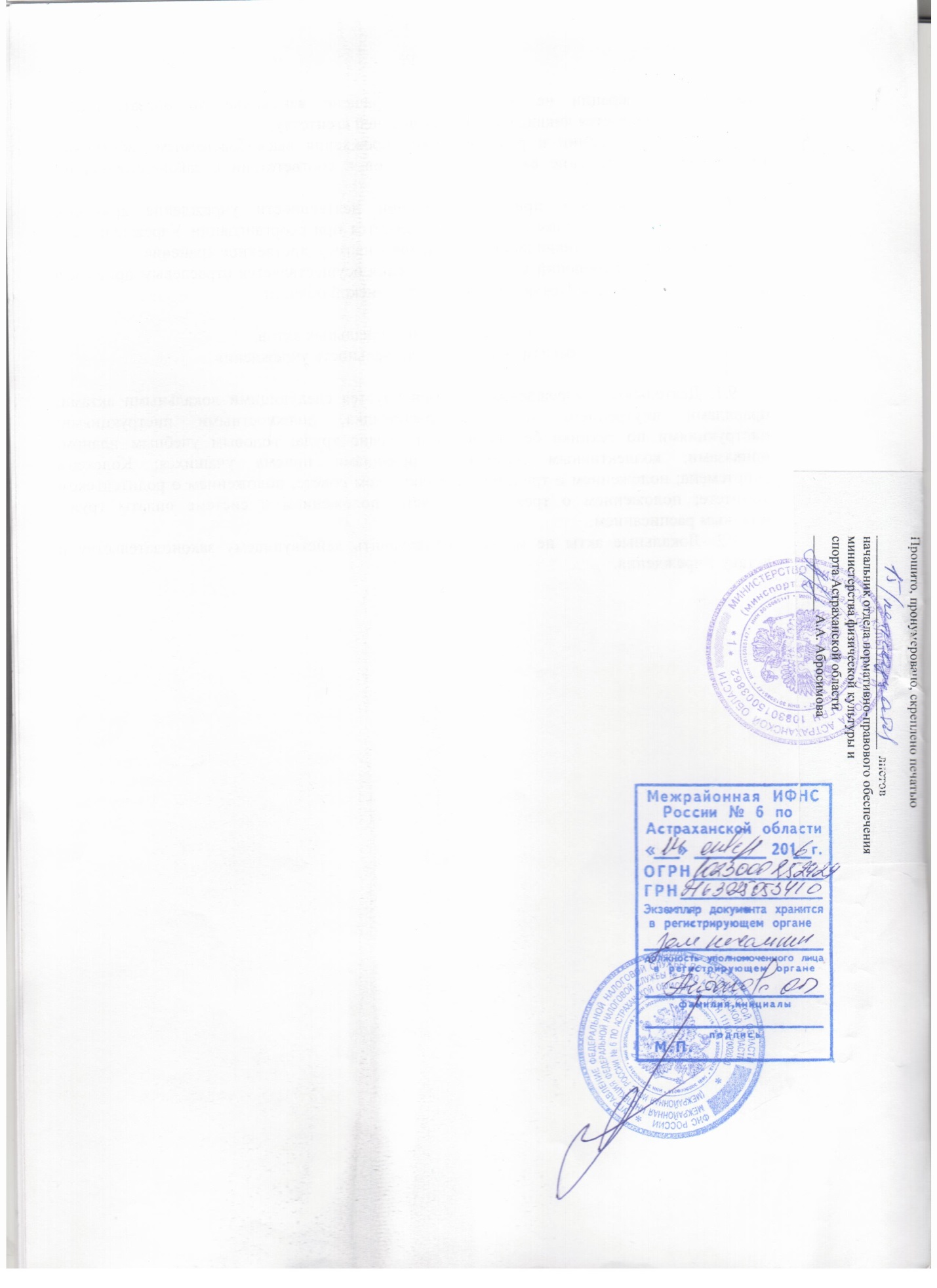 